AKTIONSPLAN KRISENMANAGEMENT 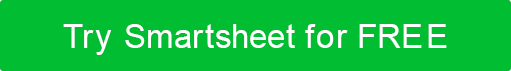 INHALTSVERZEICHNISAllgemeiner Überblick über den Aktionsplan KRISENMANAGEMENTDies sind die Hauptziele des Aktionsplans zum Krisenmanagement.Wichtige Personal- und KontaktinformationenDies sind die wichtigsten Ressourcen, die am Krisenbewältigungsplan beteiligt sind, einschließlich aller wichtigen Interessengruppen und Ressourcen Dritter.Sicherungsverfahren für InformationsdiensteDies sind die Verfahren, die Sie im Falle einer Krise oder einer größeren Störung der Prozesse durchführen sollten.CRISIS Recovery VerfahrenDies sind die Schlüsselkomponenten im CMAP, die Sie im Notfall sofort angehen und darauf reagieren sollten.Wiederherstellungsplan für mobile StandorteDies sind die relevanten Informationen, die Sie benötigen, um Wiederherstellungspläne an einem mobilen Standort fortzusetzen.Wiederherstellungsplan für Hot SiteDies sind die relevanten Informationen, die Sie benötigen, um Wiederherstellungspläne und den normalen Geschäftsbetrieb an einem alternativen oder Backup-Standort fortzusetzen. Verwenden Sie diese "heiße Seite" vorübergehend, während Sie sich mit der Krise am Hauptstandort befassen.WiederherstellungsprozessDies sind die Schritte und Ressourcen, die Sie benötigen, um die gestörten Systeme oder das Geschäft wiederherzustellen.Praxis und Ausübung des SanierungsplansDies ist der Plan, den Sie ausführen sollten, um zu üben und sich auf eine Krise vorzubereiten.cRISIS Site WiederaufbauDies sind die Schritte und Ressourcen, die Sie benötigen, um den Krisenort wieder aufzubauen.Planen von Änderungen oder UpdatesDies sind die Details zu allen Änderungen oder Aktualisierungen, die Sie am CMAP, der Versionsnummer und dem Verlauf vornehmen.VERSIONSGESCHICHTEVERSIONSGESCHICHTEVERSIONSGESCHICHTEVERSIONSGESCHICHTEVERSIONSGESCHICHTEVERSIONGENEHMIGT VONREVISIONSDATUMBESCHREIBUNG DER ÄNDERUNGVERFASSERVORBEREITET VONTITELDATUMGENEHMIGT VONTITELDATUMNAME UND TITELROLLETELEFONE-MAILABSCHICKENDVERZICHTSERKLÄRUNGAlle Artikel, Vorlagen oder Informationen, die von Smartsheet auf der Website bereitgestellt werden, dienen nur als Referenz. Obwohl wir uns bemühen, die Informationen auf dem neuesten Stand und korrekt zu halten, geben wir keine Zusicherungen oder Gewährleistungen jeglicher Art, weder ausdrücklich noch stillschweigend, über die Vollständigkeit, Genauigkeit, Zuverlässigkeit, Eignung oder Verfügbarkeit in Bezug auf die Website oder die auf der Website enthaltenen Informationen, Artikel, Vorlagen oder zugehörigen Grafiken. Jegliches Vertrauen, das Sie auf solche Informationen setzen, erfolgt daher ausschließlich auf Ihr eigenes Risiko.